УНИВЕРЗИТЕТ У БАЊОЈ ЛУЦИ	Образац 1ФАКУЛТЕТ: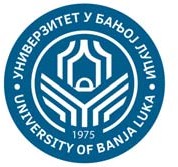 ПРИЈАВАтеме за израду докторске дисертацијеМјесто и датум:	Име и презиме, титула и звањеСтудентУ прилогу Пријаве доставити:Списак објављених радова студента и радове.Писана сагласност предложеног/их ментора/коментора.1. ПОДАЦИ О СТУДЕНТУ1. ПОДАЦИ О СТУДЕНТУ1. ПОДАЦИ О СТУДЕНТУ1. ПОДАЦИ О СТУДЕНТУ1. ПОДАЦИ О СТУДЕНТУ1. ПОДАЦИ О СТУДЕНТУИме, име једног родитеља, презиме:Име, име једног родитеља, презиме:Име, име једног родитеља, презиме:Име, име једног родитеља, презиме:Име, име једног родитеља, презиме:Име, име једног родитеља, презиме:Датум рођења:Датум рођења:Датум рођења:Датум рођења:Датум рођења:Датум рођења:Мјесто и држава рођења:Мјесто и држава рођења:Мјесто и држава рођења:Мјесто и држава рођења:Мјесто и држава рођења:Мјесто и држава рођења:1.1. Студије првог циклуса или основне студије или интегрисане студије1.1. Студије првог циклуса или основне студије или интегрисане студије1.1. Студије првог циклуса или основне студије или интегрисане студије1.1. Студије првог циклуса или основне студије или интегрисане студије1.1. Студије првог циклуса или основне студије или интегрисане студије1.1. Студије првог циклуса или основне студије или интегрисане студијеГодина уписа:Година завршетка:Просјечна оцјена током студија:Универзитет:Универзитет:Универзитет:Универзитет:Универзитет:Универзитет:Факултет/и:Факултет/и:Факултет/и:Факултет/и:Факултет/и:Факултет/и:Студијски програм:Студијски програм:Студијски програм:Студијски програм:Студијски програм:Студијски програм:Стечено звање:Стечено звање:Стечено звање:Стечено звање:Стечено звање:Стечено звање:1.2. Студије другог циклуса или магистарске студије1.2. Студије другог циклуса или магистарске студије1.2. Студије другог циклуса или магистарске студије1.2. Студије другог циклуса или магистарске студије1.2. Студије другог циклуса или магистарске студије1.2. Студије другог циклуса или магистарске студијеГодина уписа:Година завршетка:Просјечна оцјена током студија:Универзитет:Универзитет:Универзитет:Универзитет:Универзитет:Универзитет:Факултет/и:Факултет/и:Факултет/и:Факултет/и:Факултет/и:Факултет/и:Студијски програм:Студијски програм:Студијски програм:Студијски програм:Студијски програм:Студијски програм:Назив завршног рада другог циклуса или магистарске тезе, датум одбране:Назив завршног рада другог циклуса или магистарске тезе, датум одбране:Назив завршног рада другог циклуса или магистарске тезе, датум одбране:Назив завршног рада другог циклуса или магистарске тезе, датум одбране:Назив завршног рада другог циклуса или магистарске тезе, датум одбране:Назив завршног рада другог циклуса или магистарске тезе, датум одбране:Ужа научна област завршног рада другог циклуса или магистарске тезе:Ужа научна област завршног рада другог циклуса или магистарске тезе:Ужа научна област завршног рада другог циклуса или магистарске тезе:Ужа научна област завршног рада другог циклуса или магистарске тезе:Ужа научна област завршног рада другог циклуса или магистарске тезе:Ужа научна област завршног рада другог циклуса или магистарске тезе:Стечено звање:Стечено звање:Стечено звање:Стечено звање:Стечено звање:Стечено звање:1.3. Студије трећег циклуса1.3. Студије трећег циклуса1.3. Студије трећег циклуса1.3. Студије трећег циклуса1.3. Студије трећег циклуса1.3. Студије трећег циклусаГодина уписа:Број ECTS остварених до сада:Просјечна оцјена током студија:Факултет/и:Студијски програм:1.4. Биографија са библиографијом:Навести неопходне биографске податке: кретање у служби, резултате научноистраживачког и/или стручног рада, јавна признања, друштвене активности и познавање страних језика.У прилогу биографије доставити списак објављених научних радова и саме радове, као и дипломе првог и другог циклуса студија или диплому интегрисаних студија.2.	НАУЧНА ОБЛАСТ ДОКТОРСКЕ ДИСЕРТАЦИЈЕНавести научно поље и ужу научну област.Ако постоји, образложити интердисциплинарни и/или мултидисциплинарни карактер предложене теме.3. ОБРАЗЛОЖЕЊЕ ТЕМЕ ДОКТОРСКЕ ДИСЕРТАЦИЈЕ3.1. Наслов докторске дисертацијеПотребно је да наслов сажет и јасан;Наслов је оригиналан, те јасно и недвосмислено указује на истраживану проблематикуНе препоручује се коришћење неодређених израза и фраза, ријечи као што су „Прилог познавању“,„Неки фактори“, „Истраживања“ итд.3.2. Дефинисање и опис предмета/проблема истраживањаНавести разлог због чега се истраживање предузима и који је циљ истраживања.Навести у којој је мјери, на предложени наслов тезе, проблем истражен.3.3. Радна хипотезаНавести хипотезе од којих се полази у објашњавању проблема истраживања.Радна хипотеза мора садржавати приједлог рјешења дефинисаног проблема истраживања у односу натеорију и праксу.3.4. Материјал и методологија радаНавести материјал који ће служити за истраживање.Навести методологију рада, за методу која је позната потребно је навести њен назив и извор у литератури гдје је описана, ако је извршено прилагођавање, детаљно описати прилагођену методу.Навести методе анализе резултата, укључујући и статистичке методе обраде резултата, ако се користе.Навести ресурсе за израду и образложити планирану сарадњу са другим институцијама у земљи и иностранству.3.5. План рада (за експериментална и емпиријска истраживања)Навести које су фазе истраживања (садржајно, временски или слично).Детаљно описати сваку од фаза, укључујући опис експеримената или радних задатака.3.6. Литература1. Навести литературне и друге изворе који су кориштени приликом дефинисања теме докторске дисертације.3.7. Примјена и значај резултата истраживањаНавести практични допринос очекиваних резултата.Навести научни допринос очекиваних резултата у одговарајућој ужој научној области или научном пољу.4. МЕНТОР/КОМЕНТОР ДИСЕРТАЦИЈЕИме, презиме, титула и звање:Ужа научна област:На захтјев студента, научно-наставно / умјетничко вијеће чланице утврђује ментора/коментора дисертације.Обавезно навести матичну институцију, ужу научну област, биографске и библиографске податке о предложеном ментору/коментору иДоставити писану сагласност предложеног/их ментора/коментора.